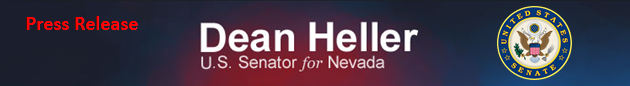 For Immediate Release:                          					Contact: Neal A. Patel December 4, 2014								  	 202-224-6244Heller Stands for Nevada and Against Yucca Mountain  (Washington, DC) – United States Senator Dean Heller (R-NV) issued the following statement after the Senate voted to confirm Joseph S. Hezir of Virginia to be the Chief Financial Officer of the Department of Energy. Senator Heller was one of only three senators to vote against the nomination in the 89-3 vote. “Today, I am standing up for Nevada. No state should be forced against its will to house a threat to public safety like Yucca Mountain. While this may seem like a small position, the people of Nevada will suffer the most if Mr. Hezir becomes the CFO of the Department of Energy. Our delegation has fought for years to defund studies and processes leading to the approval of Yucca Mountain. Now we have someone who specifically lobbied the Administration and Congress in favor of Yucca Mountain, as recently as two years ago, to oversee finances and implement Department-wide programs. This position has the inherent power and ability to revive Yucca-related work our delegation has fought against for a long time.”Here is a lobbying disclosure form showing Mr. Hezir specifically lobbying the Administration and Congress on Yucca Mountain. ###